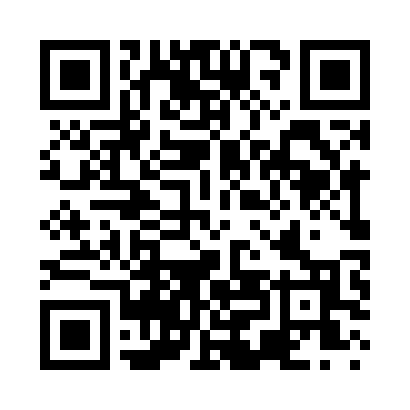 Prayer times for McMahon, Oklahoma, USAMon 1 Jul 2024 - Wed 31 Jul 2024High Latitude Method: Angle Based RulePrayer Calculation Method: Islamic Society of North AmericaAsar Calculation Method: ShafiPrayer times provided by https://www.salahtimes.comDateDayFajrSunriseDhuhrAsrMaghribIsha1Mon4:476:151:335:238:5110:192Tue4:486:161:335:248:5010:183Wed4:486:161:335:248:5010:184Thu4:496:171:345:248:5010:185Fri4:506:171:345:248:5010:176Sat4:506:181:345:248:5010:177Sun4:516:181:345:248:4910:178Mon4:526:191:345:248:4910:169Tue4:536:201:345:258:4910:1610Wed4:546:201:345:258:4910:1511Thu4:546:211:355:258:4810:1412Fri4:556:211:355:258:4810:1413Sat4:566:221:355:258:4710:1314Sun4:576:231:355:258:4710:1215Mon4:586:231:355:258:4610:1216Tue4:596:241:355:258:4610:1117Wed5:006:251:355:258:4510:1018Thu5:016:261:355:258:4510:0919Fri5:026:261:355:258:4410:0820Sat5:036:271:355:258:4410:0821Sun5:046:281:355:258:4310:0722Mon5:056:281:355:258:4210:0623Tue5:066:291:365:258:4110:0524Wed5:076:301:365:248:4110:0425Thu5:086:311:365:248:4010:0326Fri5:096:321:365:248:3910:0227Sat5:106:321:365:248:3810:0028Sun5:116:331:355:248:389:5929Mon5:126:341:355:248:379:5830Tue5:136:351:355:238:369:5731Wed5:146:351:355:238:359:56